附件1东涌镇土地利用主要调控指标表单位：公顷注：。附件2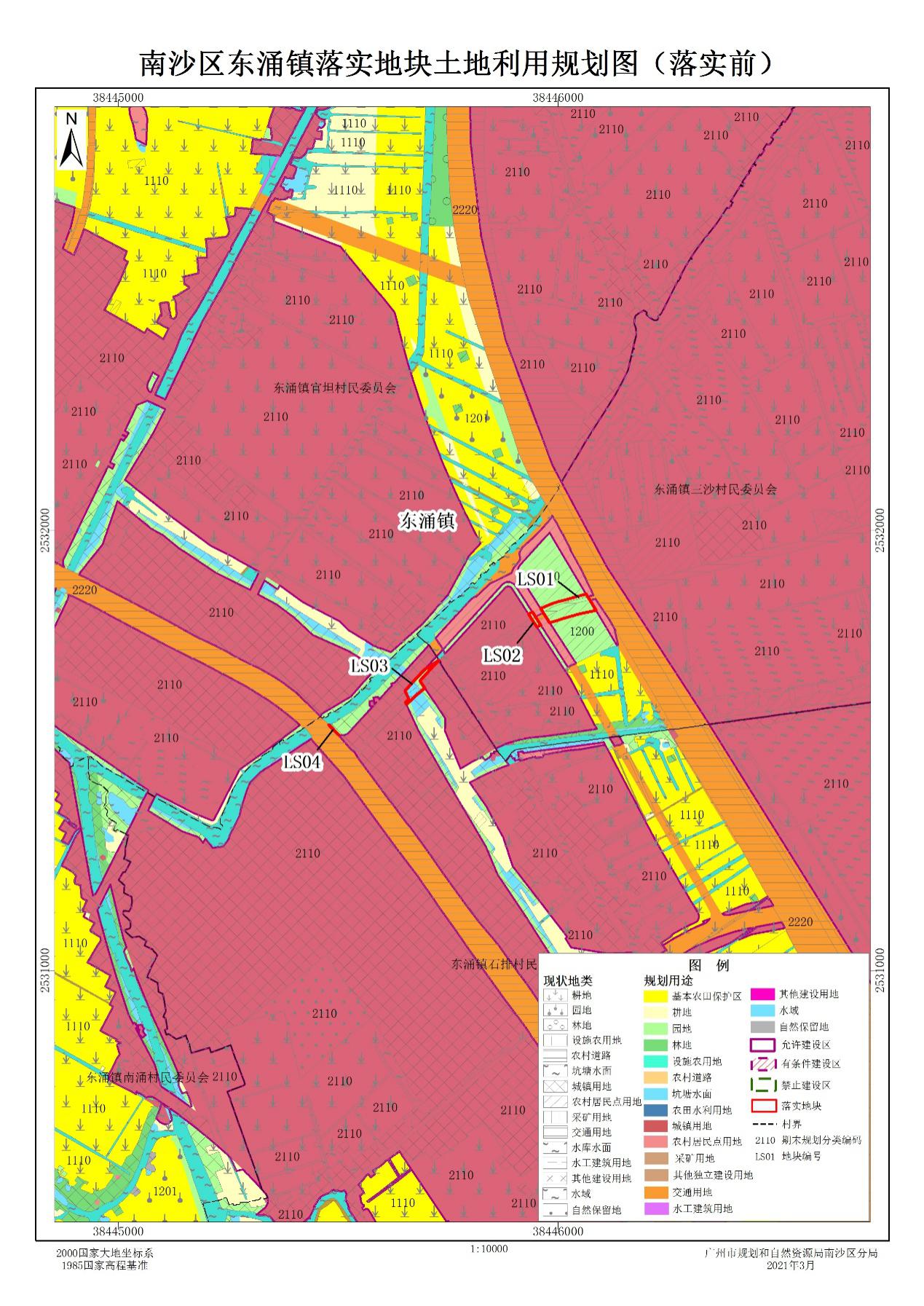 附件3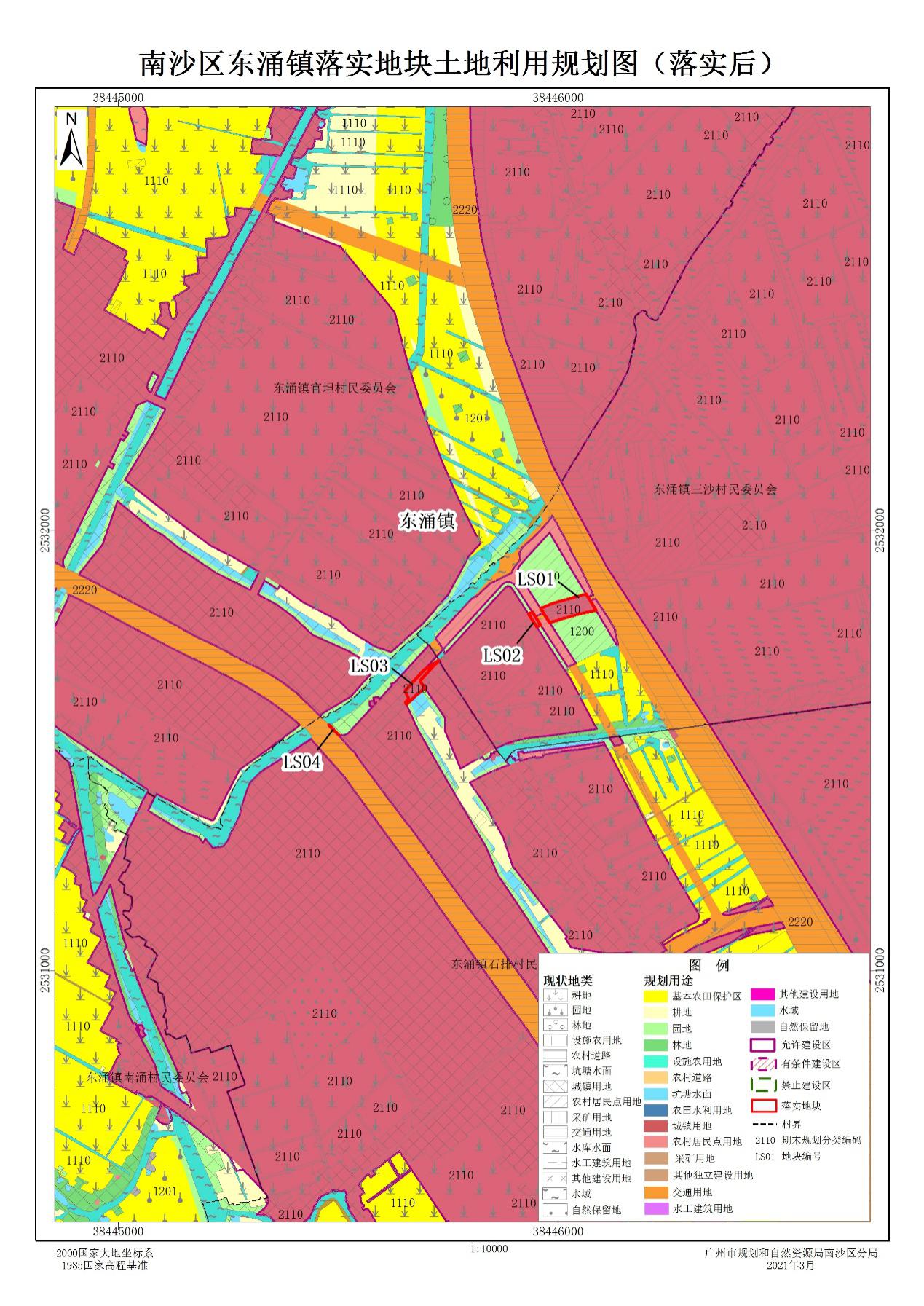 主要调控指标主要调控指标落实前落实后变化量东涌镇总量指标耕地保有量353835380东涌镇总量指标基本农田保护面积306430640东涌镇总量指标建设用地总规模31583159+1东涌镇总量指标城乡建设用地规模27802781+1东涌镇总量指标城镇工矿用地规模14941495+1